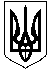 ГАЛИЦИНІВСЬКА СІЛЬСЬКА РАДАВІТОВСЬКОГО  РАЙОНУ МИКОЛАЇВСЬКОЇ ОБЛАСТІР І Ш Е Н Н ЯВід  25  лютого  2021 року №33                             VI сесія VIII скликання с. ГалициновеПро надання згоди на безоплатну передачу спільного комунального майна Відповідно до статей 25, 06, 59 Закону України «Про місцеве самоврядування в Україні»,  враховуючи клопотання Воскресенської селищної ради № 86/02-54 від 26.01.2021 року щодо безоплатної передачі спільного комунального майна з балансу Спільного комунального закладу Вітовська публічна бібліотека у комунальну власність, баланс Воскресенської селищної ради, селищна рада.  В И Р І Ш И Л А:1. Надати згоду на безоплатну передачу  спільного комунального майна з балансу Спільного комунального закладу Вітовська публічна бібліотека у комунальну власність на баланс Воскресенської селищної ради, згідно з переліком (додається).2. Директору Спільного комунального закладу Вітовська публічна бібліотека (Остафійчук Т.Г.)  здійснити організаційні заходи щодо передачі майна.3. Передачу майна оформити актами приймання – передачі майна відповідно до вимог чинного законодавства.           4. Контроль за виконанням цього рішення покласти на постійну комісію з питань фінансів,  бюджету, планування, соціально-економічного розвитку, інвестицій та житлово-комунального господарства.                   Сільський голова                          І. НАЗАРНайменування юридичної (фізичної) особи, що приймає основні засоби Інвентарний (номенклатурний) номерНайменування юридичної (фізичної) особи, що приймає основні засоби Інвентарний (номенклатурний) номер12Воскресенська селищна радаНайменування матеріальних цінностейК-т комп'ютерної техніки101480050Ноутбук hp101480072Панель теплова EWT CLIMA-20 TLS101490007ЛітератураКартина11136001Стелаж11136006Ящик каталожний11136008Стіл11136115Стіл письмовий11136153Стіл журнальний прозорий11136178Шафа книжкова11136186Кафедра11136187Стілець Эра с 11 чорний11136191Карниз 2,80 м,світлий дуб11136235Занавіска шифон біла 11136256Вивіска11136268Електролічильник однофазний11136269Вогнегасник ОП - 211136271Табурет "Піф" бежевий11136360Занавіска11136391Занавіска шифон (абрикос)11136401Жалюзі11136402Вивіска " Режим роботи "11136404Шафа для книг11136440Стіл11136441Стіл дитячий11136444Світильник растр. накл.11136445Стілець офісний Мастер А-4311136447Конвектор ел. TESY 2,511136464Занавіска (2,65*2,40)11136466Декор11136467Занавіска (декор дитячий)11136468Занавіска (біла)11136469Аудиоцентр LG - ХА 1411137316Обігрівач інфрочервоний UFO11137318Ножка телескопическая UFO11137319USB модем Huawei EC 11137426Антена  14 дБ11137427Акустична система (колонки)11137428БФП Epson L315611137482Найменування юридичної (фізичної) особи, що приймає основні засоби Інвентарний (номенклатурний) номерНайменування юридичної (фізичної) особи, що приймає основні засоби Інвентарний (номенклатурний) номер12Воскресенська селищна радаНайменування матеріальних цінностейПК ROMA Athlon II RAM 2 Gb101480032літератураСтелаж металевий 2-х стороній 11136007Стелаж метал/дерев'ян одностороній11136007Стелаж металевий одностороній11136009Ящик каталожний11136010Карниз11136013Стелаж металевий 2-х стороній 11136015Електролічильник СО-U449 М 111136017Люстра 1/4 лампи11136043Стілець ИСО чорний11136076Стілець ИСО чорний11136078Стелаж дерев'янний11136119Шафа для паперів11136152Стіл комп"ютерний11136154Люстра 1/5 ламп11136215Вивіска11136349Вивіска " Режим роботи "11136404Стілець офісний11136406Стіл аудиторний11136408Стілець офісний11136413Стіл аудиторний11136414Стелаж для книг11136415Карниз11136422Занавіска11136423Занавіска з декором11136424Занавіска з декором11136425Маніпулятор миша 11137278Монітор LG Е2040 S-PN11137377Клавіатура Delux DLK11137378Вебкамера Genius FaceCam11137381Колонки Omega 11137446